10.1 Practice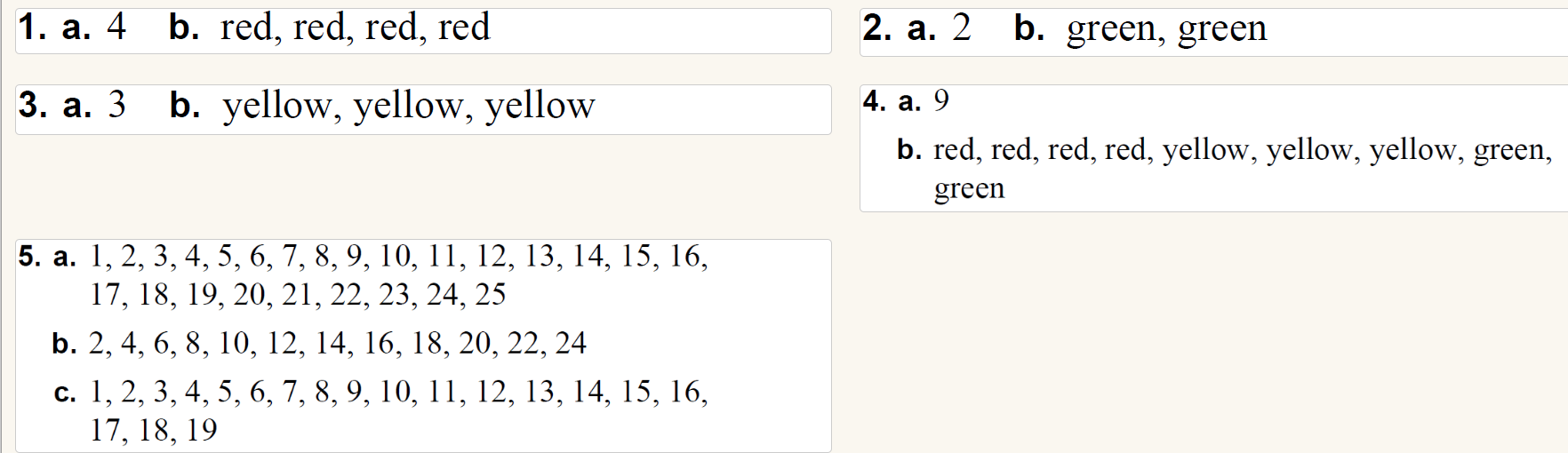 10.2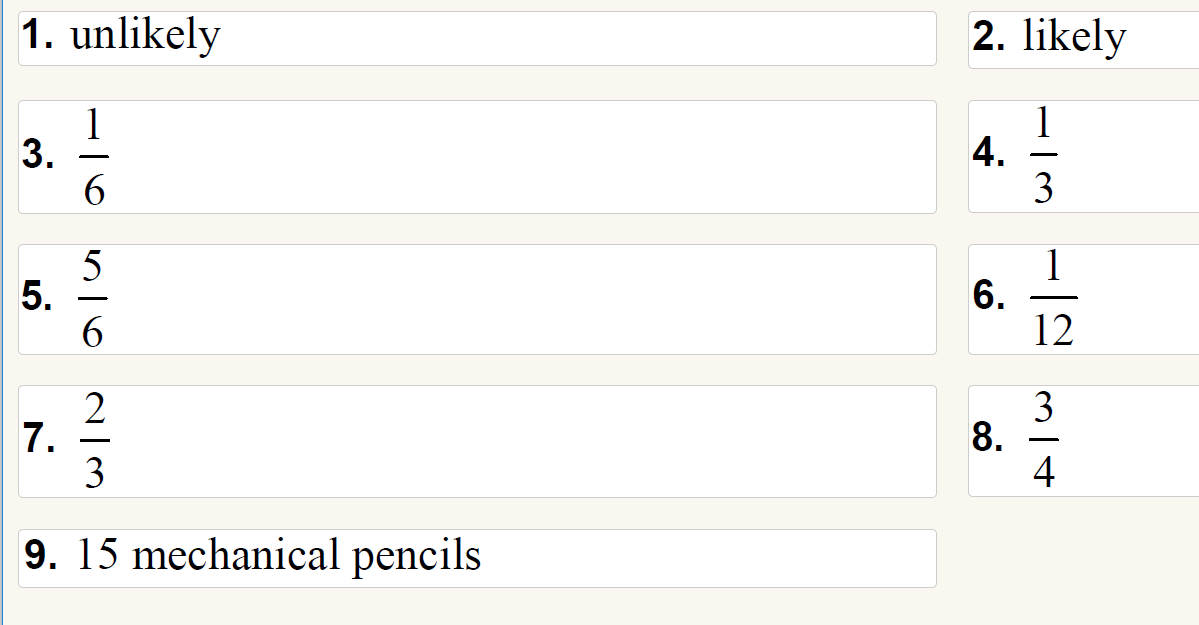 10.3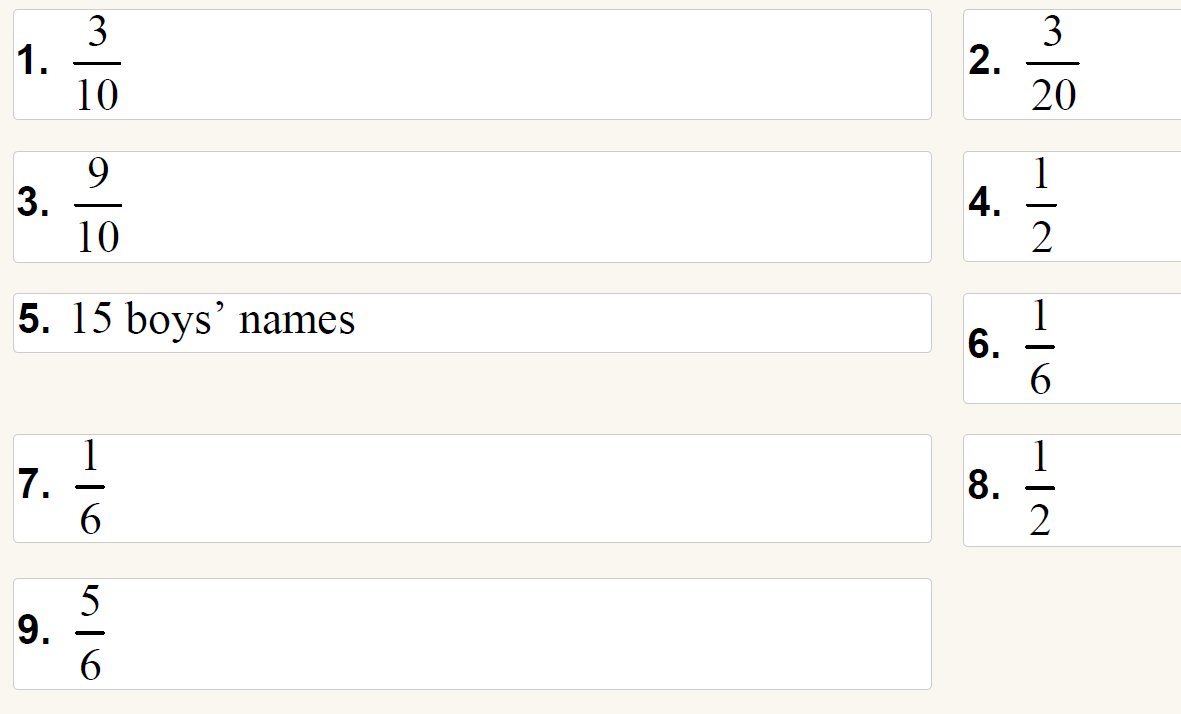 10.4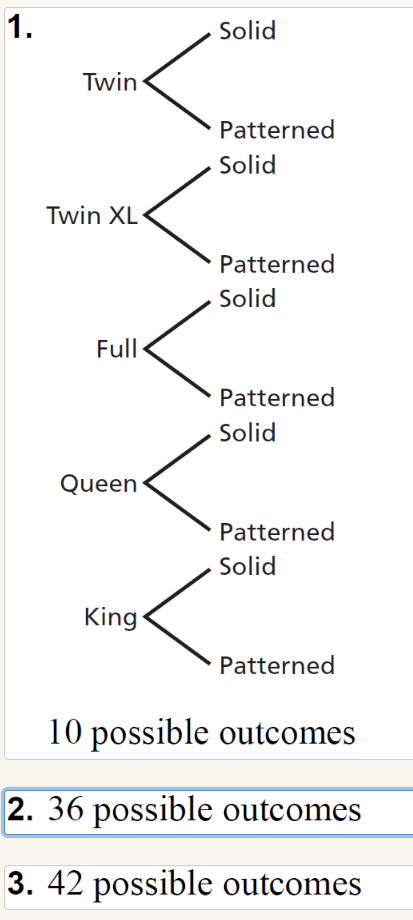 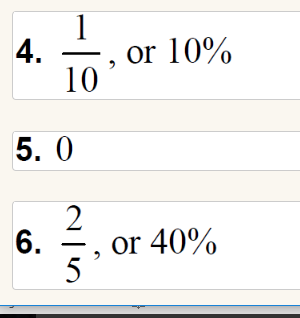 10.1-10.5 Quiz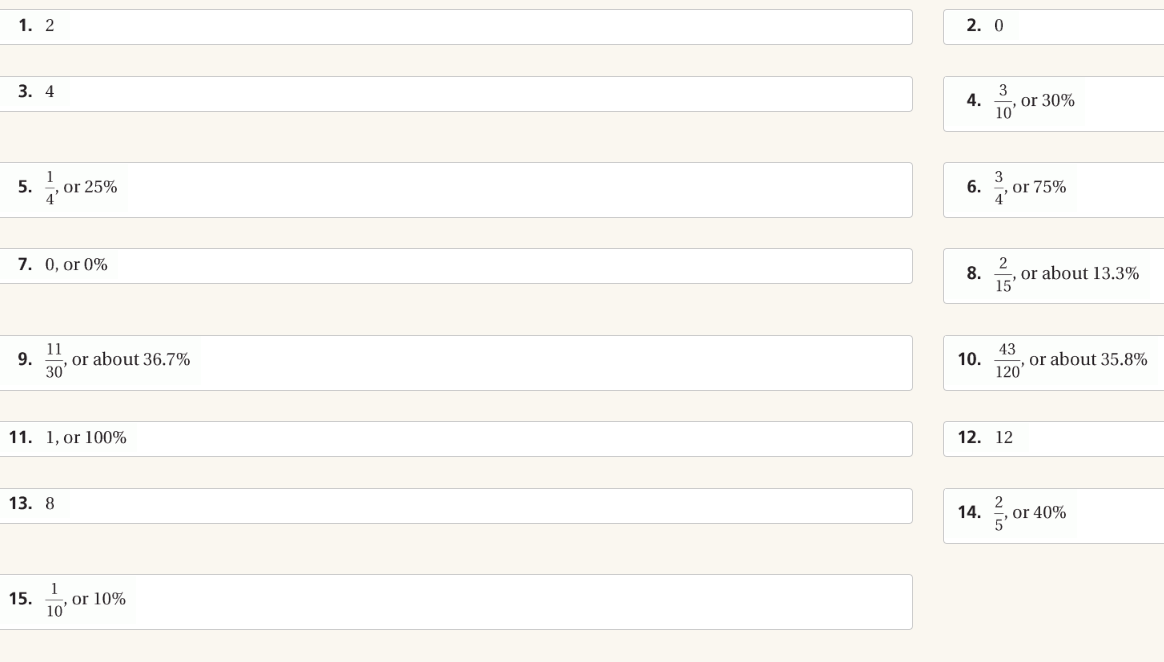 